Treasure Hunt 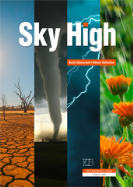 Sky HighPage 12. It is September in New York City. Answer the questions.Which day will it be stormy? 			_______________Which day will it be good to go to the beach? 	_______________Which day shouldn’t you wash your car? 	_______________Which day will be the hottest all week? 		_______________Which days will it be the coldest at night? 	_____________      _______________
Page 21. Complete the sentences.Hugo is from ____________________ in ____________________. He has a long vacation in ___________________ and _______________________.Olivia is from _______________________ in _______________________. Her summer vacation is in the month of _______________________.William is from _______________________ in _______________________. The _______________________ movies were filmed there.Page 43. When is your birthday? What is your zodiac sign? _______________________Write the name of at least one person in your class that has the same zodiac sign as you. __________________________________________________________________
Pages 52-53. What festival do each of these numbers refer to?7,000		_______________________250,000	_______________________April 13-15	_______________________
Page 59. What country is called “the Land of the Midnight Sun”? _____________________Do you know why? If so, explain. __________________________________________________________________________
Look at the pictures on page 73. In what country did these things happen?Fish fell on the roads. 			_______________________Cars were trapped under water. 	_______________________Page 91. What seven colors are in a rainbow? (Hint: ROYGBIV)___________________________________________________________________________Pages 107-108. Where in Israel can you do the following?Ice skate	_______________________	_______________________Ski		_______________________	_______________________
Complete the sentences according to the news report on page 121.
A major _______________________ hit the _________________    _______________ of the United States. Both the cities _______________________ and _______________________ will be covered with more than 50 centimeters of snow tonight.
Page 143. The Tacoma Bridge opened in July 1940. How many months later did it break and fall into the water? _______________________Answer Keya. Tuesday  b. Thursday  c. Sunday  d. Wednesday  e. Friday and Saturdaya. Quinto, Ecuador – January-Februaryb. Perth, Australia – January	c. Morpeth, England – Harry Potter__a. athletes at the World Sports Festival
b. people that come to the Jerusalem Festival of Lights
c. dates for the Thai New Year FestivalFinlandIt has long summer days. (The sun shines day and night.)a. Sri Lanka	b. London, Englandred, orange, yellow, green, blue, indigo, violeta. Ice skate: at the Luna Park in Tel Aviv, at the Ice Mall in Eilat
b. Ski: at Ski Gilboa, at the Hermonsnowstorm, East Coast, New York City, Washington D.C.four months